UNIVERSIDADE FEDERAL DE SANTA MARIA 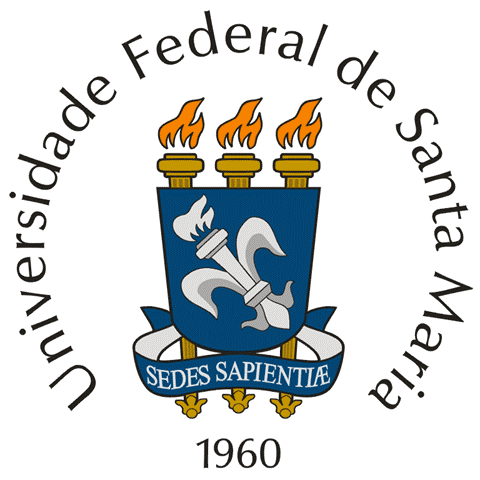 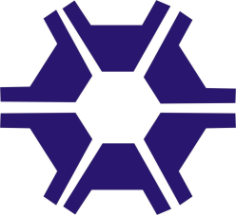 CAMPUS FREDERICO WESTPHALEN DEPARTAMENTO DE CIÊNCIAS AGRONÔMICAS E AMBIENTAISS CURSO DE GRADUAÇÃO EM AGRONOMIA RELATÓRIO DE ESTÁGIO SUPERVISIONADO EM AGRONOMIA II  (AGR2065) REALIZADO .....AcadêmicoFrederico Westphalen, RS, Brasil 201...... ______________________Estagiário(a)____________________________________Orientador(a) de Estágio SupervisionadoFrederico Westphalen,   ______________________________ de 201......1- DADOS CADASTRAIS:- Nome e nº da matrícula do acadêmico:- Disciplina:- Curso:- Periodo de realização do estágio:- Carga horária total:2- Dados do orientador(a) e/ou supervisor(a):2.1- Professor(a) orientador(a):- Departamento:2.2- Supervisor(a) do estágio:- Instituição/empresa:3 - Introdução (um pequeno histórico da empresa e/ou instituição, mínimo 50 e máximo 250 palavras):4 - Objetivos e metas do estágio (mínimo 30 e máximo 100 palavras):5 - Relato das atividades desenvolvidas (mínimo 2000 e máximo 3.000 palavras):6 - Considerações finais (mínimo 50 e máximo 150 palavras):